ПОЛОЖЕНИЕ
о порядке разработки и утверждения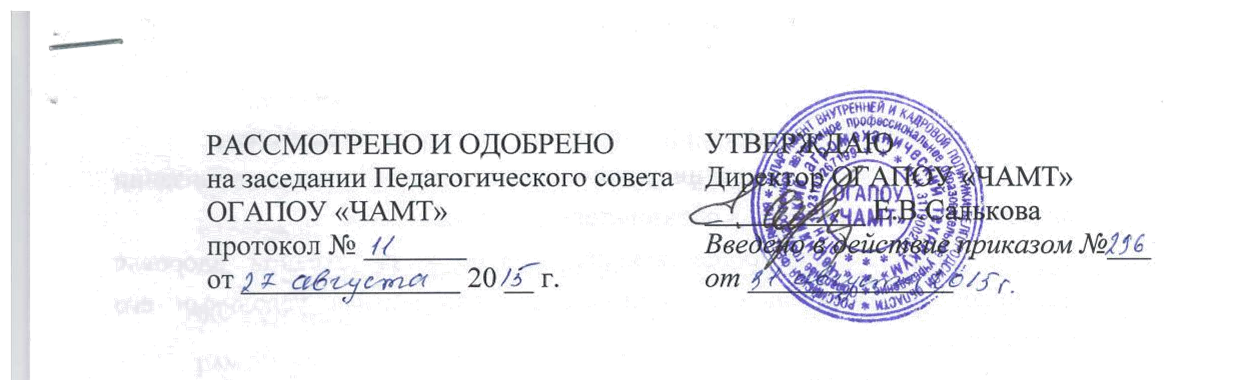 Основной профессиональной образовательной программы СПО по ППКРС, ППССЗ в ОГАПОУ «ЧАМТ».I. Общие положения1.1. Настоящее Положение разработано в соответствии со ст.12, п.3  закона Российской Федерации от 29декабря 2012 г. № 273- ФЗ  «Об образовании Российской Федерации»; приказом Министерства образования и науки РФ № 464 от 14 июня 2013 г. «Об утверждении порядка организации и осуществления образовательной деятельности по образовательным программам среднего профессионального образования», федеральными  государственными образовательными стандартами среднего профессионального образования.1.2. Основная профессиональная образовательная программа определяет содержание и организацию образовательного процесса в ОГАПОУ  «Чернянский агромеханический техникум». Основная профессиональная образовательная программа (далее ОПОП) направлена на развитие у обучающихся таких качеств личности, как ответственность, гражданственность, патриотизм, стремление к саморазвитию и раскрытию своего творческого потенциала, владение культурой мышления, сознание социальной значимости профессии и устойчивого интереса к ней, способность принимать организационные решения в различных социальных ситуациях и готовность нести за них ответственность, умение критически оценивать собственные достоинства и недостатки, выбирать пути и средства развития первых и устранения последних, а также формирование общих и профессиональных компетенций.1.3. Разработанная ОГАПОУ «ЧАМТ» ОПОП по  по ППКРС, ППССЗ должна обеспечивать достижение обучающимися результатов освоения основной и вариативной части ОПОП в соответствии с требованиями, установленными Федеральным государственным образовательным стандартом среднего профессионального образования (ФГОС СПО).1.4. Содержание ОПОП должно быть обусловлено, помимо требований ФГОС СПО, конкретными социально-экономическими, демографическими особенностями    и соответствующими запросами регионального рынка труда, работодателей и социальных партнеров.II. Структура и содержание основной профессиональной образовательной программы2.1. Требования к структуре ОПОП СПО по ППКРС, ППССЗ, которая должна быть отражена в рабочем учебном плане:Основная профессиональная образовательная программа по профессиям/специальностям СПО предусматривает изучение следующих учебных циклов:— общеобразовательного;— общего гуманитарного и социально-экономического;— математического и общего естественнонаучного;— профессионального;и разделов:— учебная практика;— производственная практика;— промежуточная аттестация;— государственная (итоговая) аттестация (подготовка и защита выпускной квалификационной работы).2.2. Основная профессиональная образовательная программа должна содержать:1)     Общие положения: нормативно-правовые основы разработки основной профессиональной2)     Характеристика профессиональной деятельности выпускника ОПОП по профессиям/специальностям, которая включает: область и объекты профессиональной деятельности выпускника, виды и задачи профессиональной деятельности, общие и профессиональные компетенции выпускника, формируемые в результате освоения данной ОПОП.3)      Характеристики подготовки по профессиям/специальности, где указываются Нормативные сроки освоения программы, требования к абитуриентам, перечень возможных сочетаний профессий рабочих, должностей служащих по Общероссийскому классификатору профессий рабочих, должностей служащих и тарифных разрядов (ОК016-94)4)     Документы, регламентирующие содержание и организацию образовательного процесса при реализации ОПОП:-        рабочий учебный план, содержащий график учебного процесса, обеспечивающий введение в действие и реализацию требований ФГОС, определяющий объем максимальной и обязательной  аудиторной нагрузки обучающихся и учитывающий рекомендации по разработке учебного плана ОУ, предложенных Минобрнауки РФ и  ФГОУ ФИРО (федеральным институтом развития образования);-        формирование вариативной части ОПОП. Вариативная часть ОПОП  распределяется: на овладение обучающимися дополнительными профессиональными и/или общими компетенциями путем расширения содержания учебных дисциплин и профессиональных модулей обязательной части.4) Требования к условиям реализации ОПОП СПО по ППКРС, ППССЗ: — обеспечение педагогическими кадрами, реализующими ОПОП по профессиям/специальностям в соответствии с требованиями федеральных государственных образовательных стандартов;— учебно-методическое и информационное обеспечение учебного процесса;— нормативно-методическое обеспечение системы оценки качества освоения обучающимися ОПОП— фонда оценочных средств для проведения промежуточной и итоговой аттестации;— материально-техническое обеспечение учебного процесса.III.  Порядок разработки и утверждения основной профессиональной образовательной программы3.1. Основная профессиональная образовательная программа разрабатывается на основе данного Положения и соответствующих ФГОС СПО по профессиям/специальностям, реализуемым в техникуме.3.2. Порядок разработки и утверждения рабочих программ определяется положением о порядке разработки и утверждения рабочих программ учебных дисциплин, профессиональных модулей на основе ФГОС СПО, а также рекомендациями ГОУ ФИРО и Минобрнауки РФ.3.3. ОПОП по профессиям/специальностям рассматривается на педагогическом совете техникума, который принимает решение о принятии образовательной программы.3.4. Основная профессиональная образовательная программа СПО согласовывается с представителями работодателей, которые при положительном заключении на титульном листе ставят подпись о согласовании.3.5. Рассмотренная, согласованная основная профессиональная образовательная программа утверждается приказом директора.3.6. ОПОП по профессиям/специальностям, реализуемым в ОГАОУ СПО «Чернянский агромеханический техникум»  ежегодно должна обновляться (в части состава дисциплин и профессиональных модулей, установленных в рабочем учебном плане, и (или) содержания рабочих программ учебных дисциплин и профессиональных модулей, программ учебной и производственной практик, методических материалов, обеспечивающих реализацию соответствующей образовательной технологии) с учетом запросов работодателей, особенностей  развития науки, культуры, экономики, техники и технологий.IV. Хранение ОПОП.ОПОП, утвержденные директором техникума, хранятся в бумажном и электронном виде в методическом кабинете.   Основные компоненты ОПОП размещаются на сайте техникума.Приложение 1Форма титульного листа ППКРС/ППССЗОСНОВНАЯ ПРОФЕССИОНАЛЬНАЯ ОБРАЗОВАТЕЛЬНАЯ ПРОГРАММА СПО ПО ППКРС/ППССЗ (шрифт Times New Roman, 36, ж )Областного государственного автономного профессионального           образовательного учреждения «Чернянский агромеханический техникум»по профессии  код  название профессии/специальностиСрок подготовки: _______________________201___   РАССМОТРЕНО   на педагогическом совете  Пр. №__от «__» ________2014гСОГЛАСОВАНО ЗАО «Краснояружская зерновая компания»Директор Новооскольского отделения _______________________Криушичев Н.А.УТВЕРЖДЕНОПриказ директораОГАПОУ «ЧАМТ»  №_______        от«____»___________2014____________________Салькова Е.В.